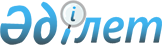 Жеке жобалар бойынша жекешелендiрiлген объектiлердi сату туралы әлеуеттi шетел инвесторларын дер кезiнде хабардар ету туралыҚазақстан Республикасы Премьер-Министрiнiң Өкiмi 1996 жылғы 27 қыркүйек N 454-ө



          Жеке жобалар бойынша жекешелендiрiлген объектiлердi сату
туралы әлеуеттi шетел инвесторларын дер кезiнде хабардар ету
мақсатында:




          1. Қазақстан Республикасының Жекешелендiру жөнiндегi мемлекеттiк
комитетi бұқаралық ақпарат құралдарында тендерлiк шарттарды
жариялаумен бiрге сату шарттары туралы мәлiметтердi Қазақстан
Республикасының Сыртқы iстер министрлiгiне жiберсiн және оларды
"Интернет" жүйесi бойынша берсiн.




          2. Қазақстан Республикасының Сыртқы iстер министрлiгi Қазақстан
Республикасының елшiлiгiнен және шетел өкiлдерiнен, сондай-ақ
республикада тiркелген шетел мемлекеттерiнiң елшiлiктерi мен
өкiлдiктерiнен алынған деректердi уақтылы берсiн.








          Премьер-Министр








					© 2012. Қазақстан Республикасы Әділет министрлігінің «Қазақстан Республикасының Заңнама және құқықтық ақпарат институты» ШЖҚ РМК
				